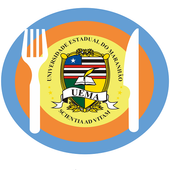 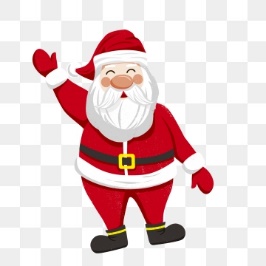 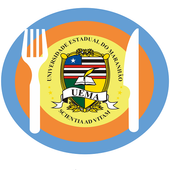 Menu prone to change  *Cardápio sujeito a alterações  * Menú sujeto a cambios OBS: As opções de proteico são oferecidas para escolha de uma delas.   *PVT (Proteína Vegetal Texturizada = Soja) - P.S Protein options are offered to choose one.   *TVP (Textured Vegetable Protein = Soybean)  - NOTA: Las opciones de proteico se ofrecen para elegir una de ellas.  *PVT (Proteína Vegetal Texturizada = Soja)Menu StructureESTRUTURA DO CARDÁPIOEstructura del menúMondaySegunda-feiraLunes Tuesday Terça-feiraMartes WednesdayQuarta-feiraMiércolesThursdayQuinta-feiraJueves Friday Sexta-feira Viernes ClosedRU FECHADORECESSOCerradoProtein 1Proteico 1Proteína 1Rolled steak BIFE À ROLÊRollo de carneRoasted beefCARNE ASSADACarne asadaFried fishPEIXE FRITOPescado fritoMeat with pea, sweet corn on olive oilCARNE À PRIMAVERACarne con guisantes, maíz dulce en aceite de oliva Protein 2Proteico 2Proteína 2Chicken and sausage on skewerESPETO MISTO (FRANGO E LINGUIÇA)Pollo y salchichas en pincho   Meat lasagna with white sauceLASANHA DE CARNE AO MOLHO BRANCOLasaña de Carne a la salsa blancaSteak on gravy sauceBIFE AO MOLHO FERRUGEMFilete com salsa merlotSteak with onionsBIFE ACEBOLADOFilete AcebolladoProtein 3Proteico 3Proteína 3Pork StewGUISADO DE PORCOEstofado De CerdoFried ChickenFRANGO FRITOPollo FritoGrilled Pork LoinLOMBO SUÍNO GRELHADOLomo de cerdo a la parrillaChicken steakFILÉ DE FRANGOFilete de polloProtein 4 VegetarianProteico 4VegetarianoProteína 4 VegetarianoZucchini OmeletOMELETE DE ABOBRINHATortilla de calabacínStewed vegetableRATATOUILLEHortalizas guisadasChickpeas StewGRÃO DE BICO REFOGADOGuiso de garbanzosSoy with pea, sweet corn on olive oilSOJA À PRIMAVERASoja con guisantes, maíz dulce en aceite de oliva SaladSalada EnsaladaLettuce, cucumber and tomatoALFACE, PEPINO E TOMATE	Lechuga, pepino y tomateCabbage on vinaigretteREPOLHO COM VINAGRETERepollo a la vinagretaChicken with sour creamSALPICÃO DE FRANGOPollo a la crema de lecheGreen saladSALADA VERDEEnsalada verdeSide DishAcompanhamentoacompañamientoSpaghetti with Sausage SauceESPAGUETE AO MOLHO DE SALSICHAEspagueti con salsa de salchichaManioc flour on butterFAROFAHarina de mandioca en mantequillaManioc flour on butterFAROFA NATALINAHarina de mandioca en mantequillaManioc flour on butterFAROFAHarina de mandioca en mantequillaCerealRice and beans with dried salt meatBAIÃO DE DOISArroz y frijoles con carne de sal secaRice with vegetables and raisinARROZ À GREGAArroz con selecta de verduras e uvas pasasRiceARROZ BRANCOArroz blancoRiceARROZ BRANCOArroz blancoLeguminousLeguminosaLegumbresXXXXBeansFEIJÃOFrijolesXXXXBeansFEIJÃOFrijolesDessert SobremesaPostreWatermelonMELANCIASandíaMelonMELÃOMelónFruit saladSALADA DE FRUTAEnsalada de FrutasOrangeLARANJANaranja